基本信息基本信息 更新时间：2024-03-28 17:39  更新时间：2024-03-28 17:39  更新时间：2024-03-28 17:39  更新时间：2024-03-28 17:39 姓    名姓    名王迅王迅年    龄27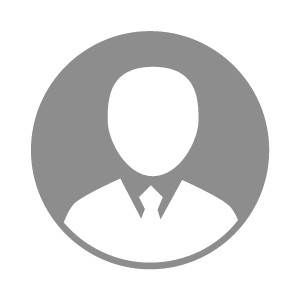 电    话电    话下载后可见下载后可见毕业院校阜阳师范大学邮    箱邮    箱下载后可见下载后可见学    历本科住    址住    址期望月薪5000-10000求职意向求职意向安全专员安全专员安全专员安全专员期望地区期望地区安徽省安徽省安徽省安徽省教育经历教育经历就读学校：阜阳师范大学 就读学校：阜阳师范大学 就读学校：阜阳师范大学 就读学校：阜阳师范大学 就读学校：阜阳师范大学 就读学校：阜阳师范大学 就读学校：阜阳师范大学 工作经历工作经历工作单位：合肥正大有限公司 工作单位：合肥正大有限公司 工作单位：合肥正大有限公司 工作单位：合肥正大有限公司 工作单位：合肥正大有限公司 工作单位：合肥正大有限公司 工作单位：合肥正大有限公司 自我评价自我评价其他特长其他特长